Title of Paper in Capital Case (contribution title)Ekkehard Fehling1, Torsten Leutbecher21: Institute of Structural Engineering, University of Kassel, Germany2: Dept. of Civil Engineering, University of Siegen, GermanyEnter the abstract of your text here. Use up to ten lines. Use the style template “Abstract Text” for formatting. Sample text:Lorem ipsum dolor sit amet, consectetuer adipiscing elit. Maecenas porttitor congue massa. Fusce posuere, magna sed pulvinar ultricies, purus lectus malesuada libero, sit amet commodo magna eros quis urna. Nunc viverra imperdiet enim. Fusce est. Vivamus a tellus. Pellentesque habitant morbi tristique senectus et netus et malesuada fames ac turpis egestas. Proin pharetra nonummy pede. Mauris et orci. Aenean nec lorem. In porttitor. Donec laoreet nonummy augue.Suspendisse dui purus, scelerisque at, vulputate vitae, pretium mattis, nunc.Keywords: comma-separated, keyword, listHeading  (template “Überschrift 11”)First Subheading (Template “Überschrift 12”)All the formatting in this template is done by style templates that have been included in this Word document. We urge you to use them to ensure a uniform appearance for the resulting proceedings. Please, do not change any of the formatting or page margins for your contribution and prepare your paper according to this template. If you are having problems, we will be glad to help you.The first lines of paragraphs are indented, the corresponding style template is “text body”. However, the first line after a heading, table, or image is not indented, use the style template “text body first line” in this case.The papers will be published as PDFs in the Online Proceedings, and also in a printed volume. Manuscripts must be written in English and shall be about 4 pages in total (including illustrations and tables). Manuscripts for keynote lectures should contain about 6 pages. Documents may not contain colored elements as the print output will be monochrome only. Page numbers are included in the full papers.The first page should include the title, summary (max. 10 lines) and the authors (template “Authors”) as well as their affiliations (one per line, template “Authors’ affiliations”). If there is only one institution to be named for all authors, the numbering for the affiliations can be removed. Drawings and photographs should be in compact format (e.g. JPG-format for photographs). Tables should have borders on top and bottom and under the heading; no vertical lines. See Table 1 for a reference and try to mimique this appearance. The caption should be atop of the table and below the images respectively. For all captions for illustrations, photographs and tables etc., please use the style template “Caption”.Table 1: This is the table description.Equations should be referenced with a number in brackets, ( ), to the right of each equation. Indent the formula with one tab. Do not use empty lines to separate the equation from the text. Instead, use the style template “Equation” for your convenience.Π ≈ 3,14	(1)Please do not use footnotes. Use only SI units. All figures and tables should be referenced in the text (see Fig. 1). See below for some remarks about the formatting of your literature references.Some sample textLorem ipsum dolor sit amet, consectetuer adipiscing elit. Maecenas porttitor congue massa. Fusce posuere, magna sed pulvinar ultricies, purus lectus malesuada libero, sit amet commodo magna eros quis urna. Nunc viverra imperdiet enim. Fusce est. Vivamus a tellus.Pellentesque habitant morbi tristique senectus et netus et malesuada fames ac turpis egestas. Proin pharetra nonummy pede. Mauris et orci. Aenean nec lorem. In porttitor. Donec laoreet nonummy augue. Suspendisse dui purus, scelerisque at, vulputate vitae, pretium mattis, nunc. Mauris eget neque at sem venenatis eleifend. Ut nonummy. Fusce aliquet pede non pede. Suspendisse dapibus lorem pellentesque magna. Integer nulla.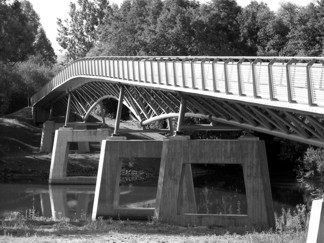 Figure 1: Bridge in Kassel.Donec blandit feugiat ligula. Donec hendrerit, felis et imperdiet euismod, purus ipsum pretium metus, in lacinia nulla nisl eget sapien. Donec ut est in lectus consequat consequat.Etiam eget dui. Aliquam erat volutpat. Sed at lorem in nunc porta tristique. Proin nec augue. Quisque aliquam tempor magna. Pellentesque habitant morbi tristique senectus et netus et malesuada fames ac turpis egestas. Nunc ac magna. Maecenas odio dolor, vulputate vel, auctor ac, accumsan id, felis. Pellentesque cursus sagittis felis.More sample textLorem ipsum dolor sit amet, consectetuer adipiscing elit. Maecenas porttitor congue massa. Fusce posuere, magna sed pulvinar ultricies, purus lectus malesuada libero, sit amet commodo magna eros quis urna.Nunc viverra imperdiet enim. Fusce est. Vivamus a tellus. Pellentesque habitant morbi tristique senectus et netus et malesuada fames ac turpis egestas. Proin pharetra nonummy pede. Mauris et orci. Aenean nec lorem. In porttitor. Donec laoreet nonummy augue.Suspendisse dui purus, scelerisque at, vulputate vitae, pretium mattis, nunc. Mauris eget neque at sem venenatis eleifend. Ut nonummy. Fusce aliquet pede non pede. Suspendisse dapibus lorem pellentesque magna. Integer nulla.Donec blandit feugiat ligula. Donec hendrerit, felis et imperdiet euismod, purus ipsum pretium metus, in lacinia nulla nisl eget sapien. Donec ut est in lectus consequat consequat.Etiam eget dui. Aliquam erat volutpat. Sed at lorem in nunc porta tristique. Proin nec augue. Quisque aliquam tempor magna. Pellentesque habitant morbi tristique senectus et netus et malesuada fames ac turpis egestas. Nunc ac magna. Maecenas odio dolor, vulputate vel, auctor ac, accumsan id, felis. Pellentesque cursus sagittis felis.ConclusionsThe paper should finish with a discussion, final comments and conclusions. If necessary, acknowledgements should follow the conclusions. References will be the last section of the paper. References should be listed in the order in which they appear in the paper. Use numbers in square brackets, [1], and refer to this document for the format.References[1]	Deutscher Ausschuss für Stahlbeton: Hochfester Beton – Sachstandsbericht. DAfStb 436, Berlin, 1994.[2] 	Bornemann, R.; Schmidt, M.; Fehling, E.; Middendorf, B.: Ultra-Hochleistungsbeton UHPC – Herstellung, Eigenschaften und Anwendungsmöglichkeiten. Beton- und Stahlbetonbau 96 (7), p. 458-467, 2001.[3] 	Richard, P.; Cheyrezy, M.: Composition of reactive powder concrete. Cement and Concrete Research 25 (7), pp.1501-1511, 1995.[4]	Bornemann, R.; Middendorf, B.; Schmidt, M.: Microstructure and durability of Ultra-High Performance Concrete (UHPC). Proc. 8th Euroseminar on Microscopy Applied to Building Materials, Athens 2001.TableColumn 1Column 2cement kg/m³24Sandkg/m³10.83